REDE MUNICIPAL DE ENSINO DE NOVO HORIZONTE - SCATIVIDADES COMPLEMENTARES 3º BIMESTRENÍVEL: ENSINO FUNDAMENTAL4º ANO/202007/09 a 02/10DISCIPLINAS ENSINO FUNDAMENTAL: LÍNGUA PORTUGUESA, MATEMÁTICA, INFORMÁTICA, INGLÊS, EDUCAÇÃO FÍSICA, ENSINO RELIGIOSO, ESPANHOL E ARTESALUNO(A):PROFESSORES: Seni (49) 999293777Erita (49) 999455237 Heremi (49) 984374510HORÁRIOS PARA A 6ª APOSTILA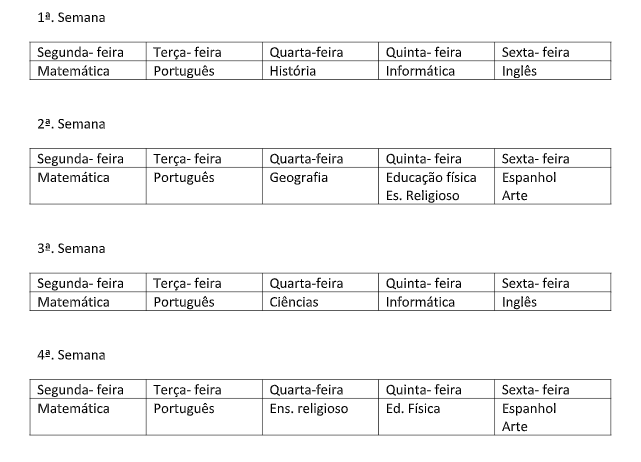 1ª SEMANASEGUNDA-FEIRA 07/09MATEMÁTICA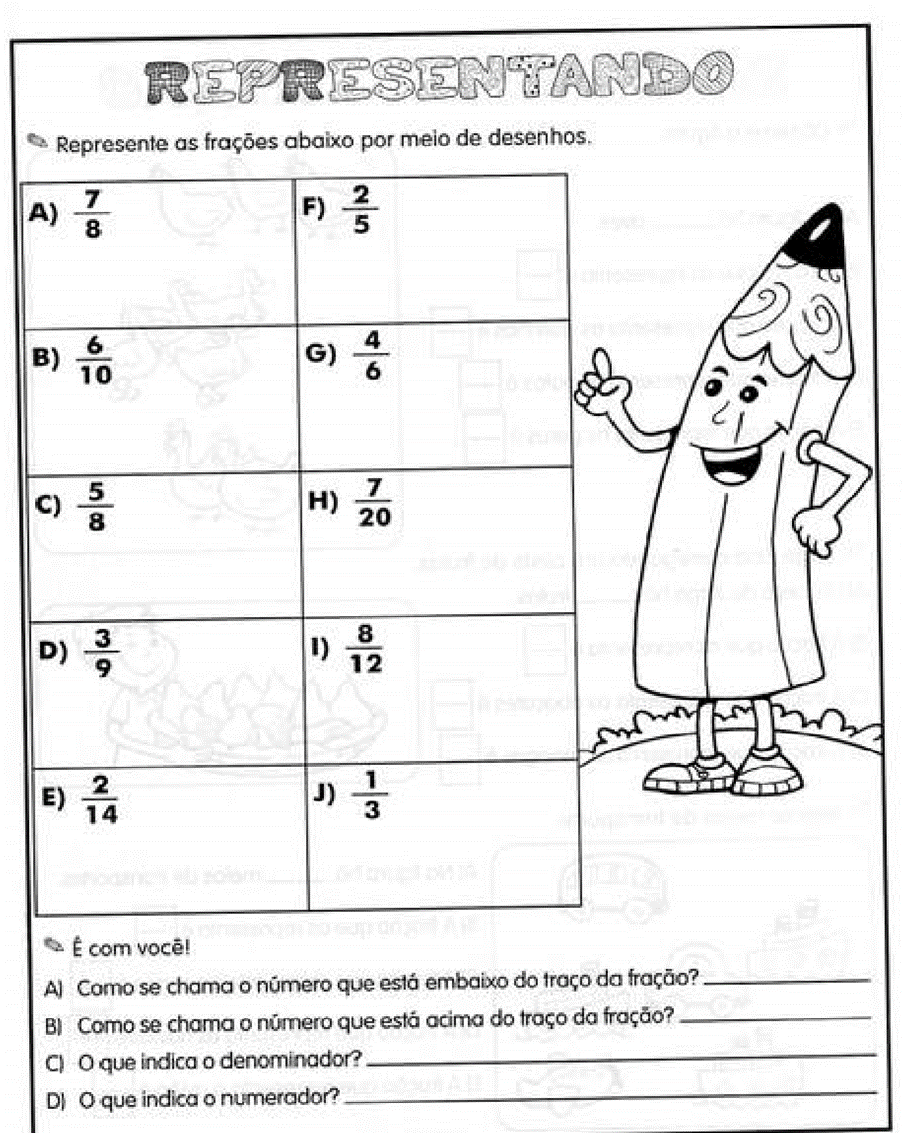 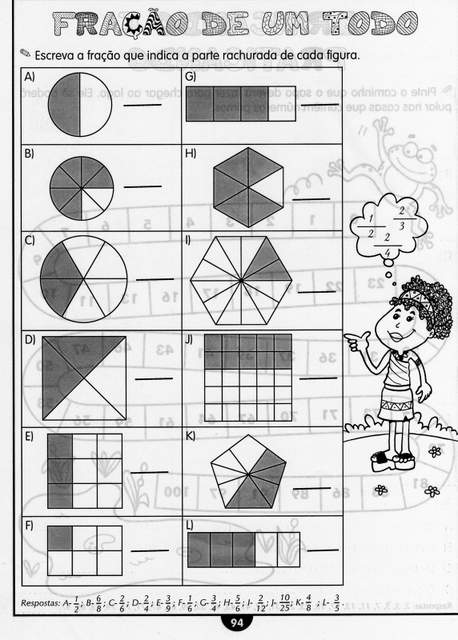 TERÇA-FEIRA 08/09PORTUGUÊSQueridos alunos e alunas:Vamos iniciar as atividades estudando os sinais de pontuação.Se formos observar um diálogo entre as pessoas, percebemos que elas utilizam de gestos, pausas para expressar suas ideias.Mas será que quando lemos este diálogo, de que maneira os gestos e pausas são apresentados? Observe:A menina perguntou o que sua mãe fazia. Ela respondeu:-Estou fazendo brigadeiro para sua festa de aniversário.-Nossa mamãe, que legal! Vou convidar todos os meus amigos para participarem!Sua mãe falou:-Ficarei muito contente com a presença deles!Identificamos alguns sinais de pontuação para indicar a fala dos personagens, e cada um tem uma função diferente. Por isso estudaremos detalhadamente sobre todos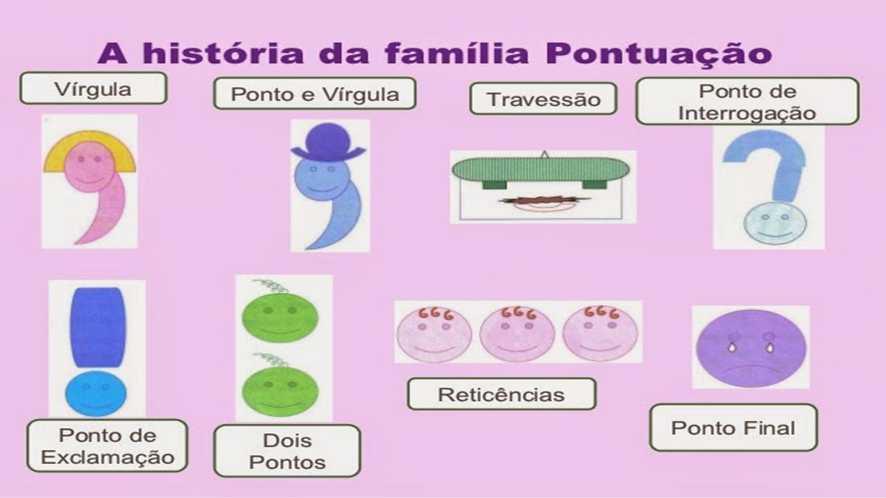 Ponto final ( . )Serve para indicar o final de uma frase
Ex: Mariana adora ir ao cinema.Ponto de interrogação ( ? )
Indica uma pergunta
Ex: Você não quer passear comigo?

Ponto de exclamação ( ! )
Indica alegria, espanto, irritação, medo, tristeza
Ex: Que delícia! Este bolo é maravilhoso!Vírgula ( , )
Serve para indicar uma pequena pausa na leitura, separar elementos em uma frase e para separar o nome do lugar, na escrita de datas.
Ex: Goiânia, 22 de fevereiro de 2009.
Hoje vamos ao cinema, almoçar na casa de meus avós, ao parque de diversões, e ao teatro.
Ponto e vírgula ( ; )
Indica uma pausa maior que a vírgula
Ex: Precisamos estudar bastante; essa semana teremos avaliações todos os dias.Dois pontos ( : )
São usados para:

* Fazer explicações sobre algo:
Gostaria de fazer algo diferente: viajar para a praia.

* Indicar uma relação:
No meu colégio há: quadra de esportes, piscina e salão de festas.

* Indicar a fala de um personagem em um diálogo:Mamãe disse: - Filho, tome cuidado!
Reticências ( ... )
São usadas para indicar uma interrupção de pensamento
Ex: Eu gosto de você, mas...

Pontue as frases abaixo adequadamente:Maria e joana foram ao teatroCamila comprou uma calça uma blusa e uma sandáliaQue dia é hojeOlha que carro lindoMamãe disse Você já jantouQue filme maravilhosoNão vou ao cinemaCarlos venha almoçarPontue corretamente o texto.De temperamento calmo e pacífico ( ) Luciana ( ) a filha mais velha de Maria e Pedro ( ) gastava suas horas com a literatura ( ) lia livros de comedia ( ) Romance ( ) drama ( ) suspense e terror ( ) lia escritores clássicos e escritores modernos ( ) lia prosa e poesia ( ) Onde encontrar Luciana no final da tarde ( ) Sentada á sombra de uma árvore ( ) lendo ( )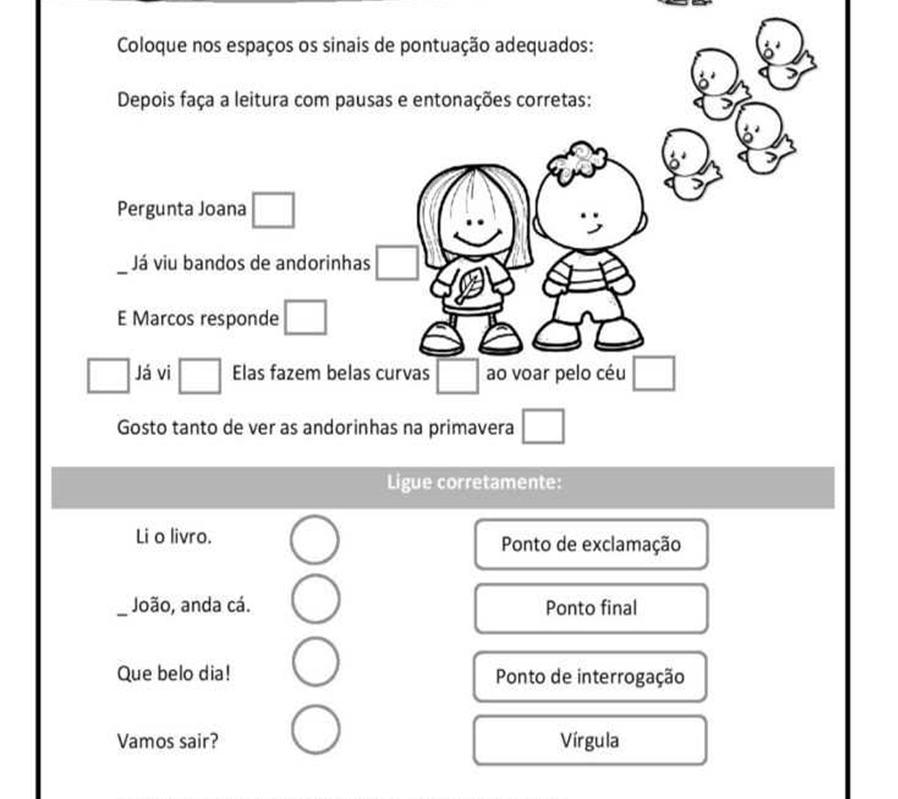 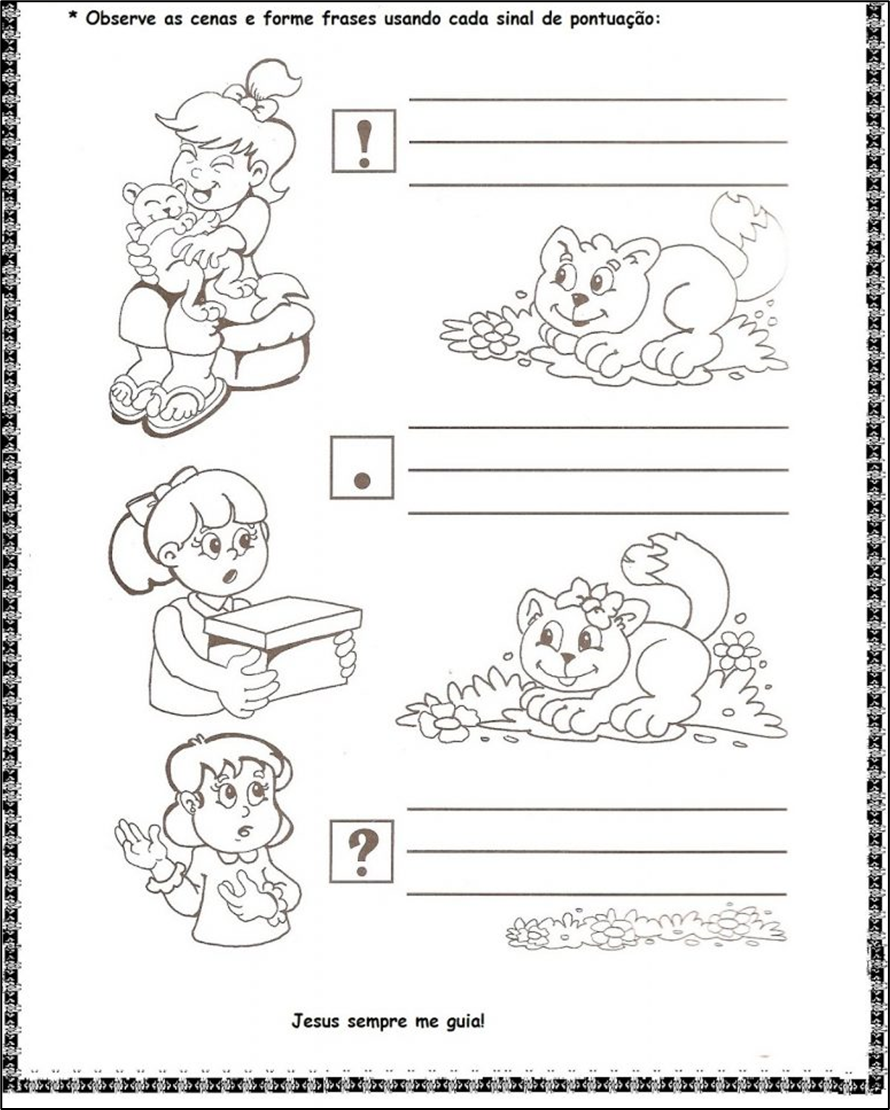 https://atividadespedagogicas.net/2018/01/ideias-de-atividades-sobre-sinais-de-pontuacao.htmlQUARTA-FEIRA 09/09HISTÓRIAA vida de um imigrante que veio para o Brasil no início do século 20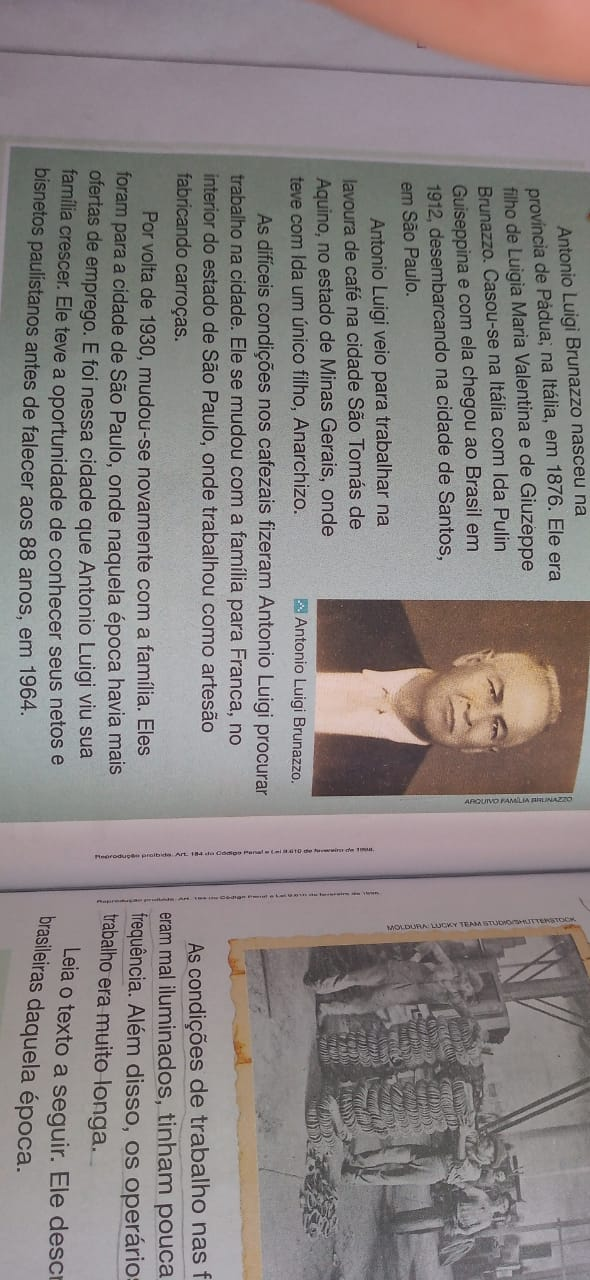 Responda às questões abaixo:Qual a nacionalidade de Antonio Luigi? Quando ele chegou ao Brasil?_____________________________________________________________________________________________________________________________________________________________________________________________Por que Antonio Luigi veio para o Brasil?____________________________________________________________________________________________________________________________________________________________________________________________________________________________________________________________Onde nasceu o filho de Antonio Luigi e Ida?______________________________________________________________________________________________________________________________Qual atividade Antonio Luigi realizou na cidade de Franca?____________________________________________________________________________________________________________________________________________________________________________________________________________________________________________________________Onde nasceram os netos e bisnetos de Antonio Luigi?______________________________________________________________________________________________________________________________Em quais lugares Antonio Luigi morou ao longo de sua vida?____________________________________________________________________________________________________________________________________________________________________________________________________________________________________________________________Biografia de Angelo FantinAngelo Fantin nasceu em Vicenza, no Norte da Itália, em 1927. Formou-se perito agrário e com 22 anos emigrou para o Brasil em busca de uma nova vida, já que a Europa passava pelo drama do pós-guerra Segunda Guerra Mundial e oferecia poucas perspectivas à juventude. No Brasil, iniciou sua jornada de empreendedorismo. Trabalhou como agrimensor e escolheu São Lourenço do Oeste para morar. Casou-se com Ida Fantin e juntos construíram família. Fantin foi um dos pioneiros no desenvolvimento da cidade e de toda a região Oeste de Santa Catarina. Além da fundação da Parati, famosa por promover o campeonato Moleque Bom de Bola, participou de outras iniciativas empresariais e sociais.Também em São Lourenço do Oeste, ajudou a implantar a primeira lavoura mecanizada para o cultivo do trigo. No ano de 1988, assumiu a direção da empresa Parati, que fundara 16 anos antes, e hoje conta com um mix de mais de 280 itens. Fantin também teve participação política. Em 1993, foi eleito vice-prefeito de São Lourenço do Oeste. Na época participou da instalação de uma extensão da Universidade do Oeste, hoje UnoChapecó, na cidade. Responda às questões abaixo:Qual a nacionalidade de Angelo Fantin? Com quantos anos ele chegou ao Brasil?_____________________________________________________________________________________________________________________________________________________________________________________________Por que Angelo Fantin veio para o Brasil?____________________________________________________________________________________________________________________________________________________________________________________________________________________________________________________________Com quem Angelo Fantin casou-se?______________________________________________________________________________________________________________________________Quais atividades ele desempenhou na cidade?_________________________________________________________________________________________________________________________________________________________________________________________________________________________________________________________________________________________________________________________________________________________________________________________________________________________________________________________QUINTA-FEIRA 10/09INFORMÁTICADisciplina: Informática		Turma: 4º AnoProfessor: Eduardo Pedro Janceski		WhatsApp: (49) 99999-0818Aluno:___________________________________Em nossa bandeira, ao centro, esta escrito: “ORDEM E PROGRESSO”, para todos nós brasileiros explique com suas palavras o que isso significa?________________________________________________________________________________________________________________________________________________________________________________________________________________________________________________________________________________________________________________________________________________________________________________________________________________________________________________________________________________________________________________________SEXTA-FEIRA 11/09INGLÊSProfessora: Vera C. C. Balen                     Telefone / Whatsapp: (49) 988242581Email: verabalen@hotmail.comVamos estudar sobre os days of the week (dias da semana). Pinte cada pétala de acordo com a cor pedida. Copie o vocabulário no caderno.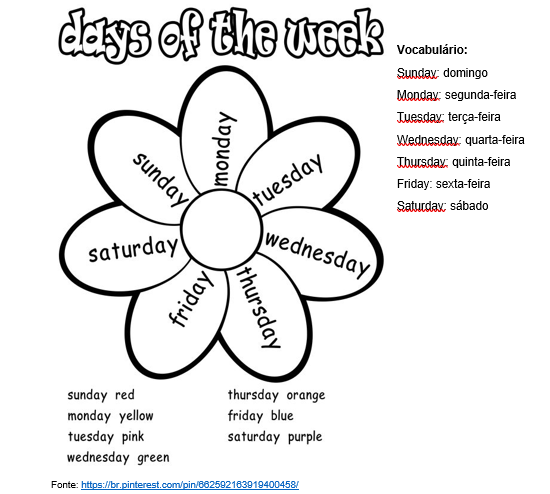 2ª SEMANASEGUNDA-FEIRA 14/09MATEMÁTICA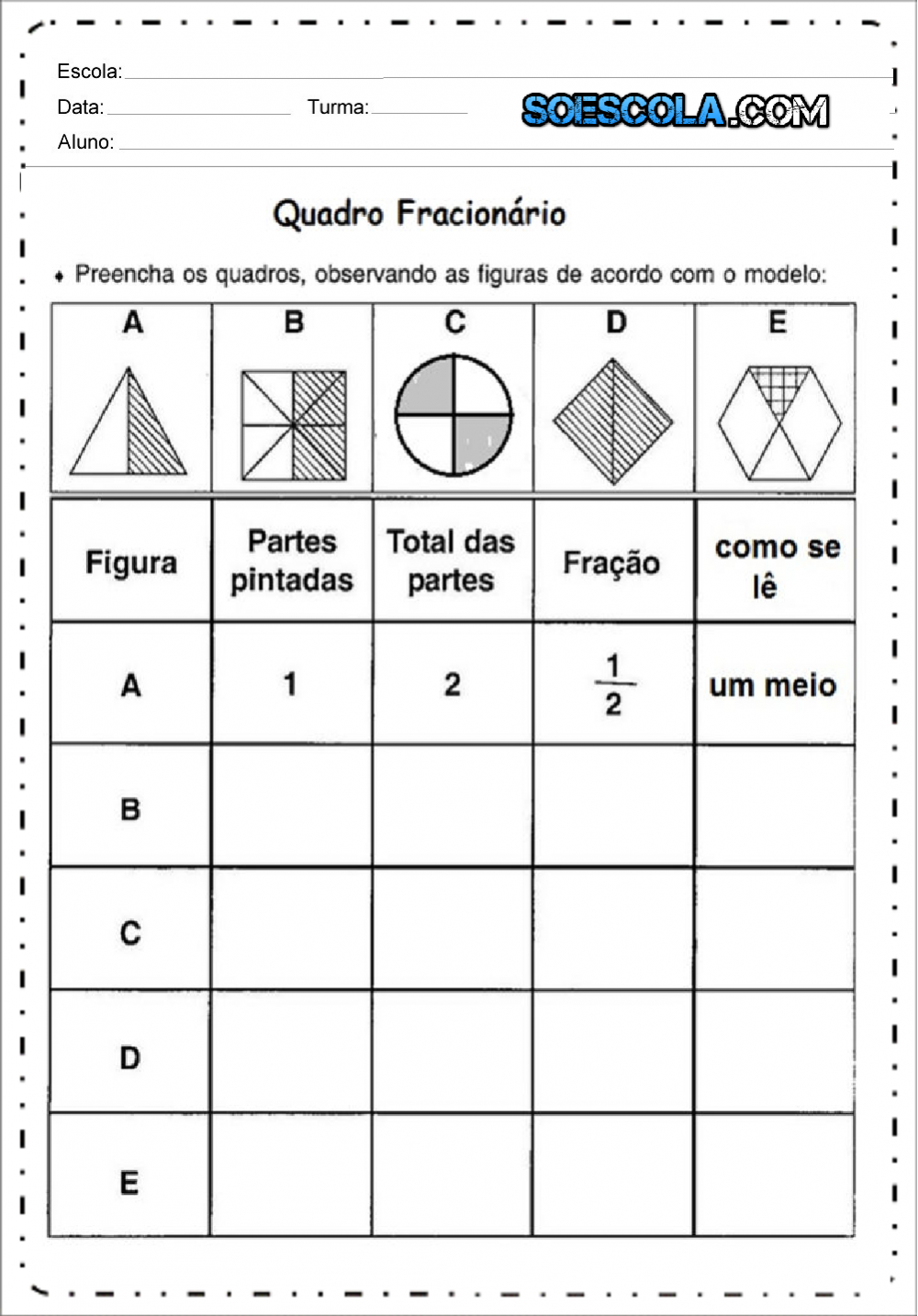 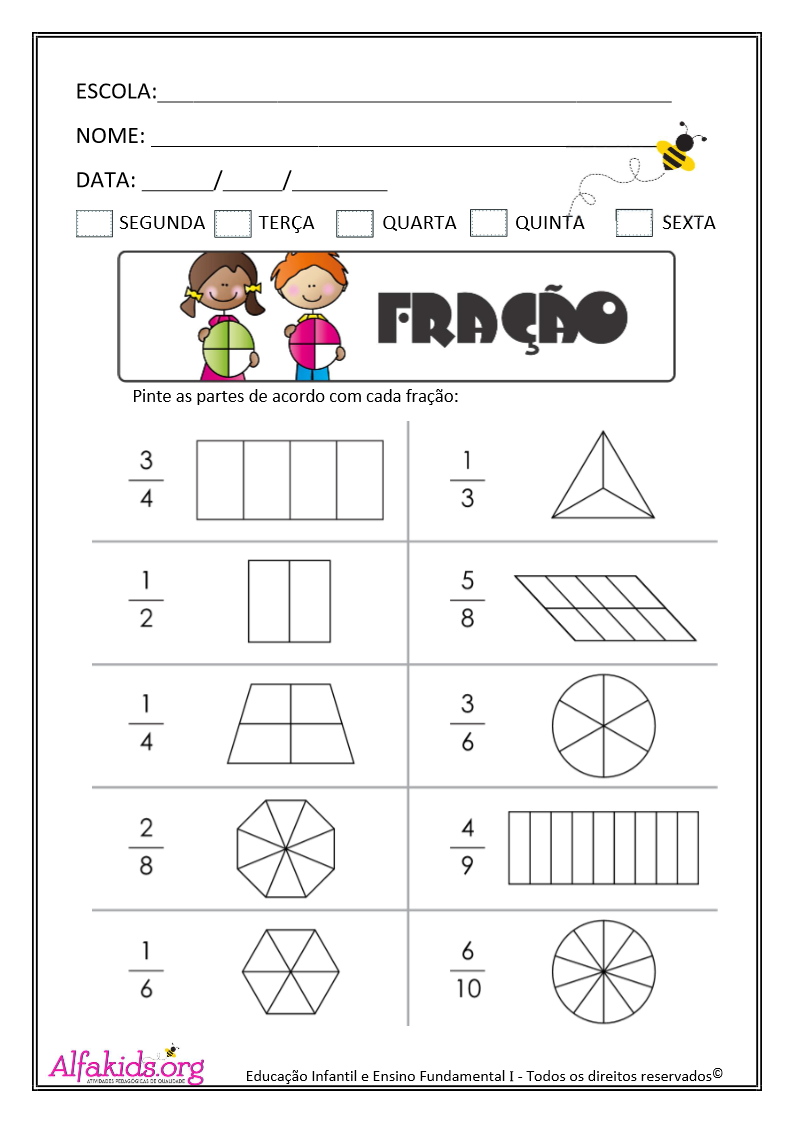 TERÇA-FEIRA 15/09PORTUGUÊSQueridos alunos e alunas: Vamos ler o texto com muita atenção para depois responder as questões.O Cão e Seu ReflexoUm cão estava se sentindo muito orgulhoso de si mesmo. Achara um enorme pedaço de carne e a levava na boca, pretendendo devorá-lo em paz em algum lugar.Ele chegou a um rio e começou a cruzar a estreita ponte que o levava para o outro lado. De repente, parou e olhou para baixo. Na superfície da água, viu seu próprio reflexo brilhando.O cão não se deu conta que estava olhando para si mesmo. Julgou estar vendo outro cão com um pedaço de carne na boca.Opa! Aquele pedaço de carne é maior que o meu, pensou ele. Vou pegá-lo e correr. Dito e feito. Largou seu pedaço de carne para pegar o que estava na boca do outo cão.Naturalmente, seu pedaço caiu na água e foi parar bem no fundo, deixando-o sem nada. MORAL: Quem tudo quer tudo perde.O texto acima é:FábulaConto de fadasPropagandaNotíciaO texto foi escrito com o objetivo principal:Anunciar um produto.Dar instruçõesTransmitir ensinamento.Mostrar pesquisa.O texto trata principalmente da:coragem do cão.fome do cão.ambição do cão.sabedoria do cão.O fato que deu início a narrativa foi:a grande fome do cão.o sentimento de orgulho do cão.a sombra que o cão viu no rio.a ponte que o cão atravessou.
O cão largou seu pedaço de carne porque:atravessou um rio procurando alguma coisa.deixou que o pedaço menor fosse levado pelo rio.ficou privado dos dois pedaços de carne.julgou que o outro cão tinha um pedaço maior.QUARTA-FEIRA 16/09GEOGRAFIAA orientação nos mapasVocê já aprendeu como se localizar por meio dos pontos cardeais e colaterais. Eles também nos ajudam a nos orientar por meio dos mapas.Nos mapas, os pontos cardeais e colaterais são representados pela rosa dos ventos, como mostrada a seguir.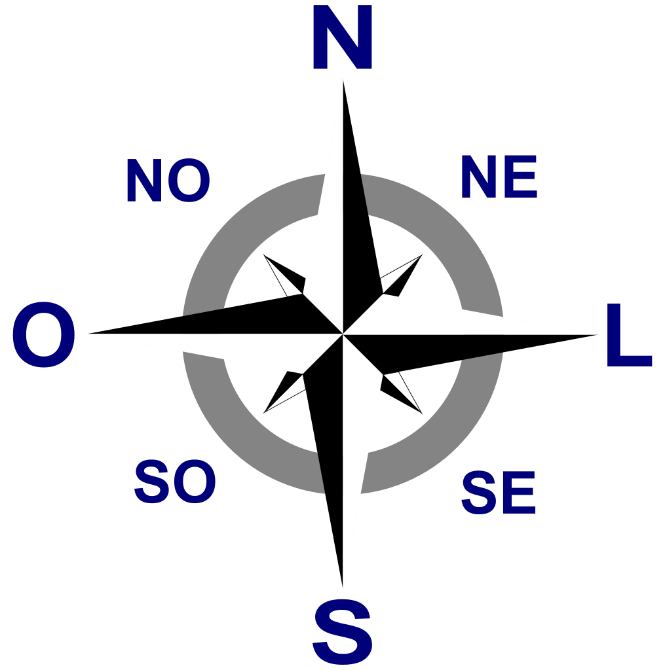 Agora, utilize a rosa dos ventos para realizar atividades de orientação e localização com o mapa a seguir. Mapa das regiões do Brasil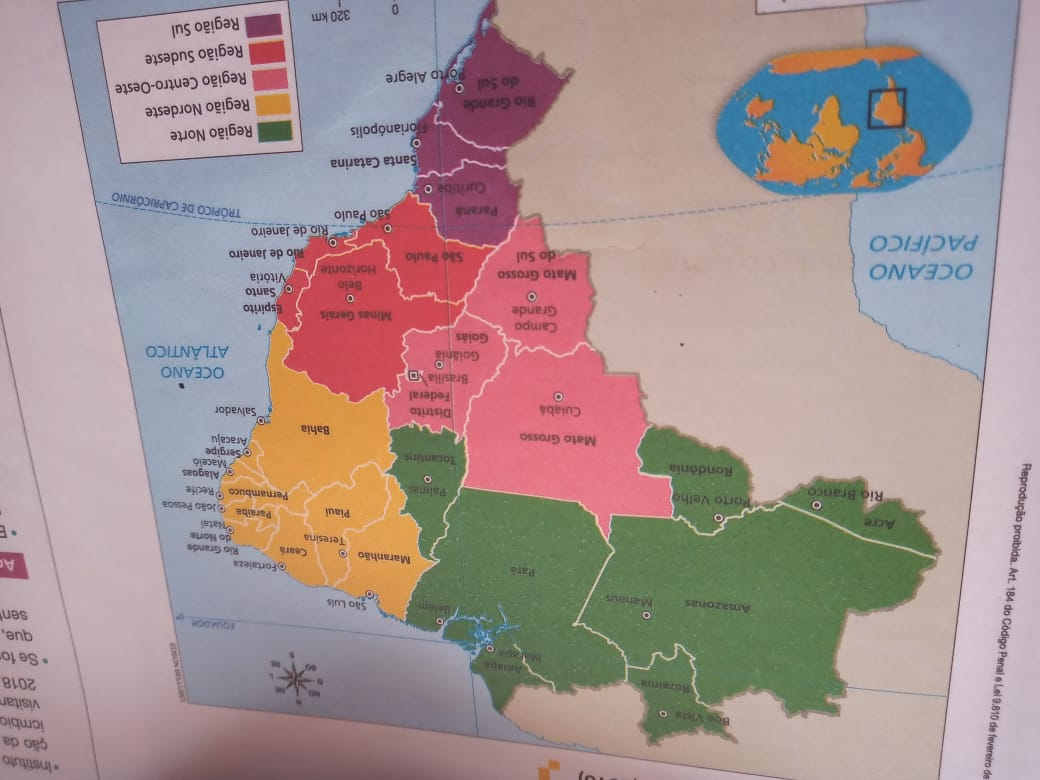 Mapa da região Sul: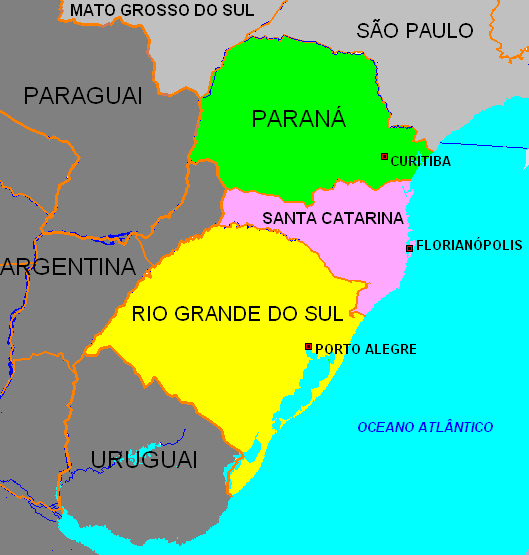 Responda as perguntas a seguir consultando os mapas:Em qual região está localizo o estado onde você vive?_______________________________________________________________Escreva o nome dos outros estados que fazem parte dessa região.______________________________________________________________________________________________________________________________Em qual região fica localizado o Distrito Federal?_______________________________________________________________Escreva o nome de dois estados que se localizam:Região Norte:____________________________________________________Região Nordeste:_________________________________________________Região Sudeste:__________________________________________________Região Centro-Oeste:______________________________________________Região Sul:______________________________________________________QUINTA-FEIRA 17/09EDUCAÇÃO FÍSICAAtividade 01: Faça exercícios com o seu nomeNessa atividade você irá realizar com cada letra do seu nome o exercício que se pede. Vai ser super divertido. Convide seus familiares para fazerem também e não se esqueçam de postar fotos ou vídeo realizando a atividade.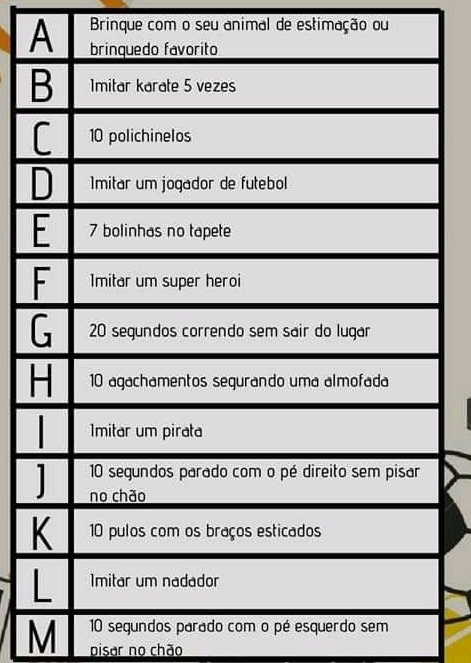 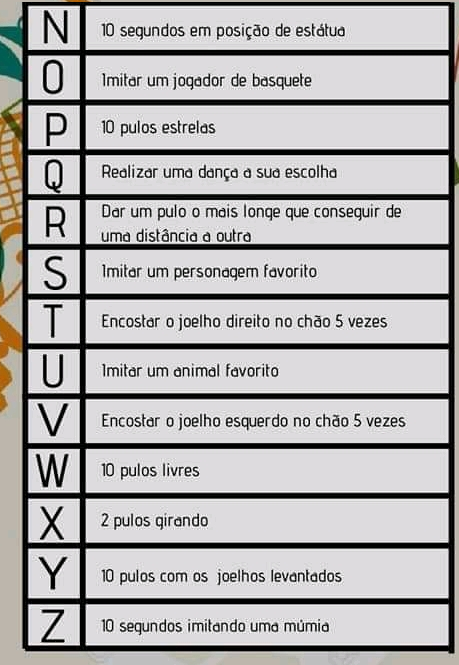 www.educacaofisicadadepressao.comQUINTA-FEIRA 17/09ENSINO RELIGIOSOProfessora: Gilvane                                    Contato/whatsapp: (49) 9 9904-7526
Disciplina: Ensino Religioso                                                   4º AnoVamos trabalhar o dia da árvore, que comemoramos dia 21 de setembro, sendo ela muito importante para nós, temos também a nossa árvore da vida que são os ensinamentos que aprendemos durante toda nossa vida. Leia o texto e pinte o desenho. Fonte: https://prontas6.rssing.com/chan-6223339/all_p2.html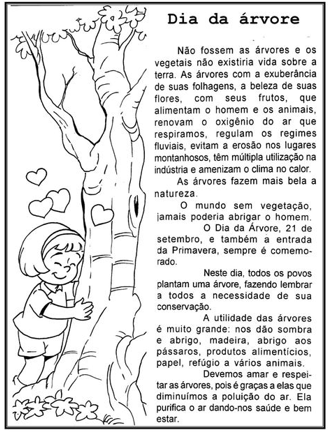 ATIVIDADES1-Depois de ler o texto e pensar na importância da natureza e em todo ser vivo incluindo nós, faça um texto usando como título: Se eu fosse uma árvore. -------------------------------------------------------------------------------------------------------------------

-------------------------------------------------------------------------------------------------------------------

-------------------------------------------------------------------------------------------------------------------

-------------------------------------------------------------------------------------------------------------------

-------------------------------------------------------------------------------------------------------------------

-------------------------------------------------------------------------------------------------------------------

-------------------------------------------------------------------------------------------------------------------

-------------------------------------------------------------------------------------------------------------------

-------------------------------------------------------------------------------------------------------------------

-------------------------------------------------------------------------------------------------------------------

-------------------------------------------------------------------------------------------------------------------2-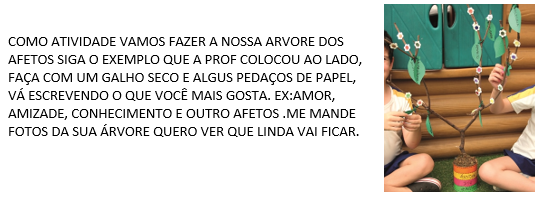 SEXTA-FEIRA 18/09ESPANHOLProfessora: elis paula boito                                    Telefone/ whatapp: (49) 9 9829 5289e-mail: elispaula04@gmail.comLOS LEGUMESTenga en cuenta el nombre de las verduras:SEXTA-FEIRA 18/09- ARTETurma: 4° anoProfessora: Marilak Rovaris              		Whats; (49) 985034436Aluno (a): _________________________________________________Olá crianças, tudo bem com vocês?  Vamos continuar em casa, junto com a família para que possamos nos cuidar ainda mais. Preparados para mais uma apostila? Vamos lá?! Leia com atenção as perguntas abaixo e marque um X na resposta correta: Na apostila anterior, estudamos sobre os movimentos artísticos do: (   ) Fauvismo e Impressionismo  (   ) Fauvismo e Realismo (   ) Realismo e ImpressionismoO movimento artístico do Fauvismo trabalhava com cores:(   ) Cores neutras   (   ) Faziam mistura de cores  (   ) Vivas e puras Uma das características do Impressionismo é:(  ) Uso da cor preta (   ) Mistura de cores (   ) Não pintavam ao ar livreA obra a abaixo de Claude Monet, chama-se: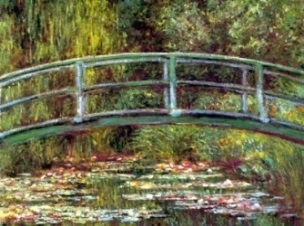 (   ) Ponte Chinesa  (   ) Ponte Brasileira (   ) Ponte Japonesa3ª SEMANASEGUNDA-FEIRA 21/09MATEMÁTICA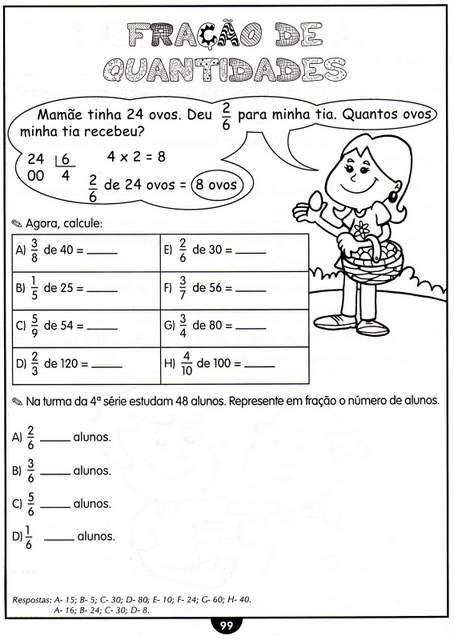 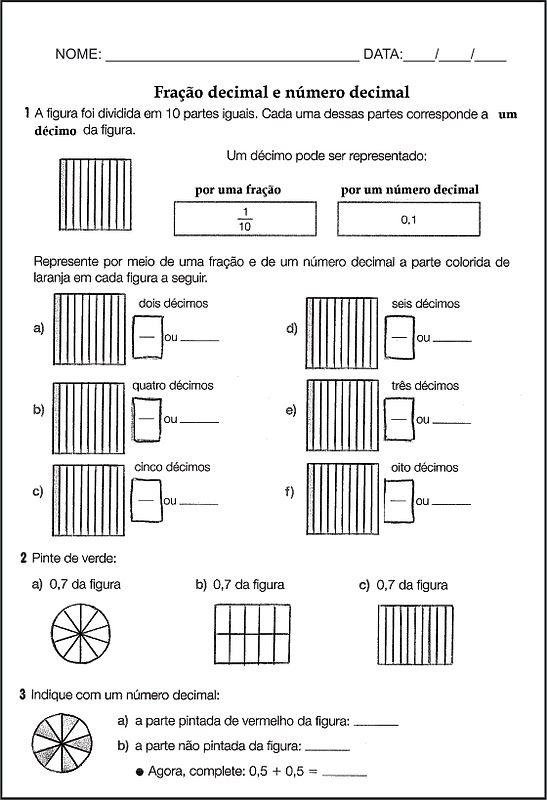 TERÇA-FEIRA 22/09PORTUGUÊSQueridos alunos e alunas:Vamos trabalhar um conteúdo novo como a silaba Tônica de uma palavra e a classificação das palavras quanto a posição da silaba tônica.Numa palavra, a sílaba tônica é aquela que é pronunciada com maior força e intensidade.EX: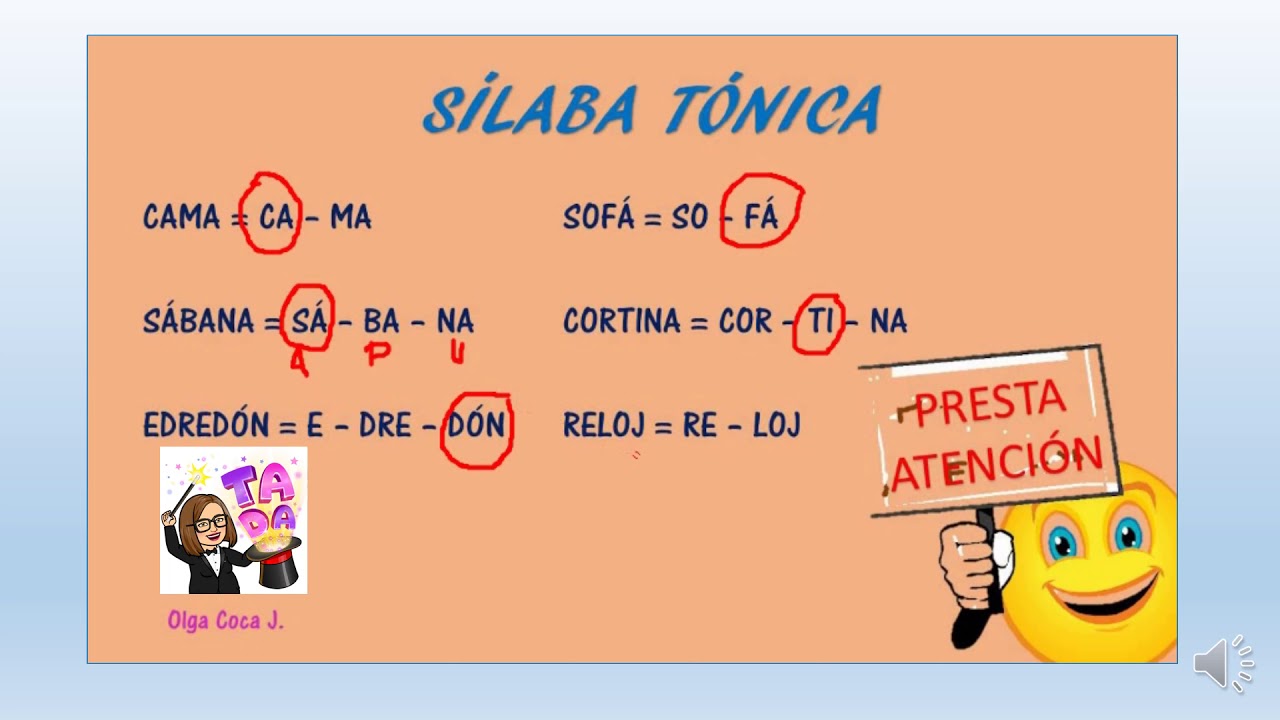 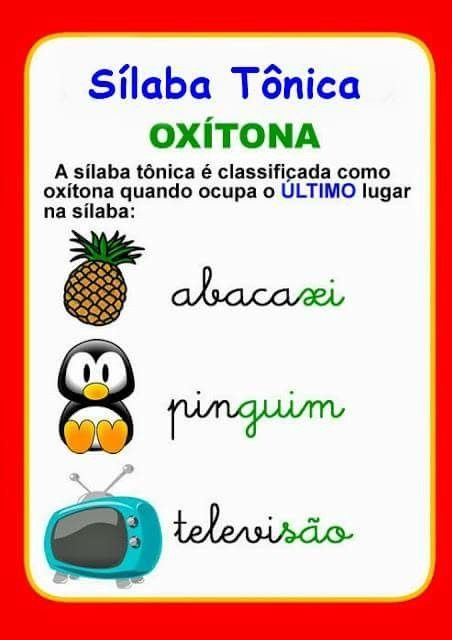 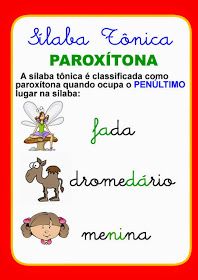 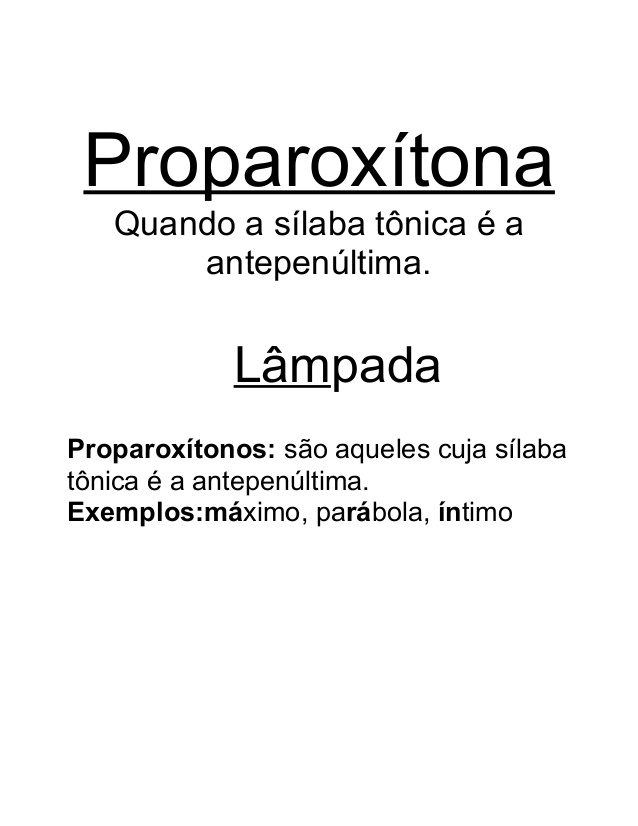 Dona Maria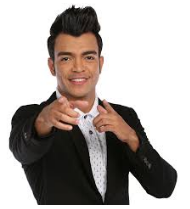 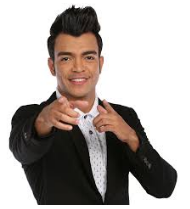 Me desculpe vir aqui desse jeitoMe perdoe o traje de maloqueiroDe camisa larga e boné pra trásBem na hora da novela que a senhora gosta maisFaz três dias que eu não durmo direitoSua filha me deixou desse jeitoE o que ela mais fala é que a senhora é bravaMas hoje eu não vou aceitar levar um não pra casa [... ]https://www.letras.mus.br1.Analise o trecho da canção “Dona Maria” do cantor Thiago Brava com (part. Jorge) e faça um círculo ao redor da sílaba tônica das palavras abaixo:QUARTA-FEIRA 23/09CIÊNCIASMudanças climáticas e as atividades humanas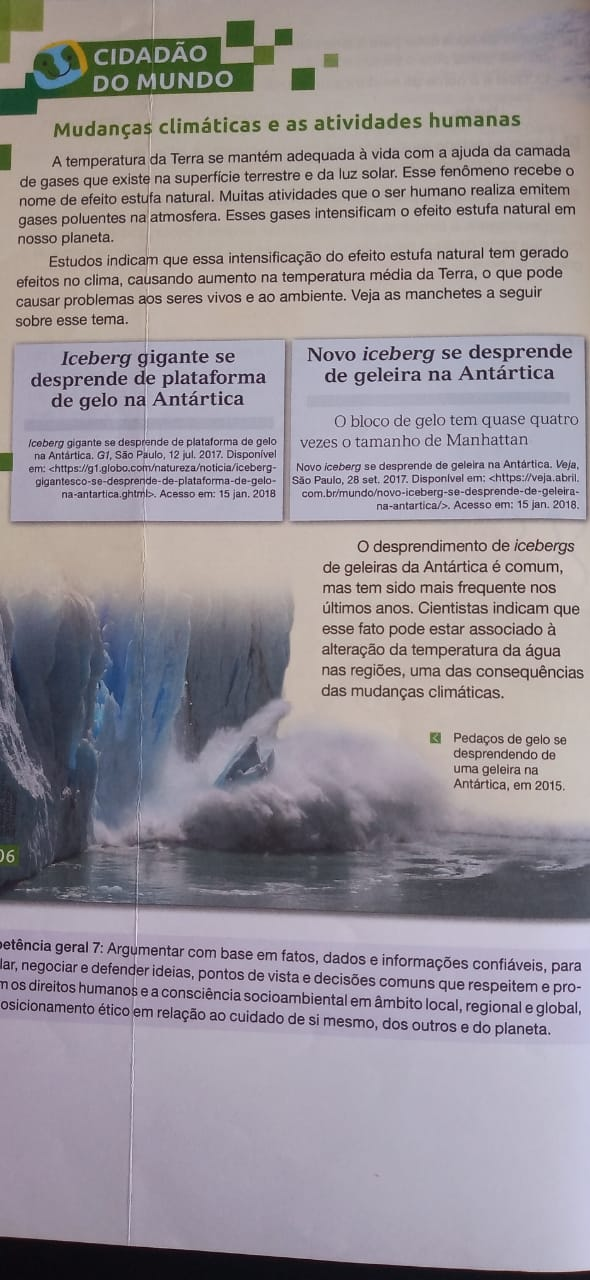 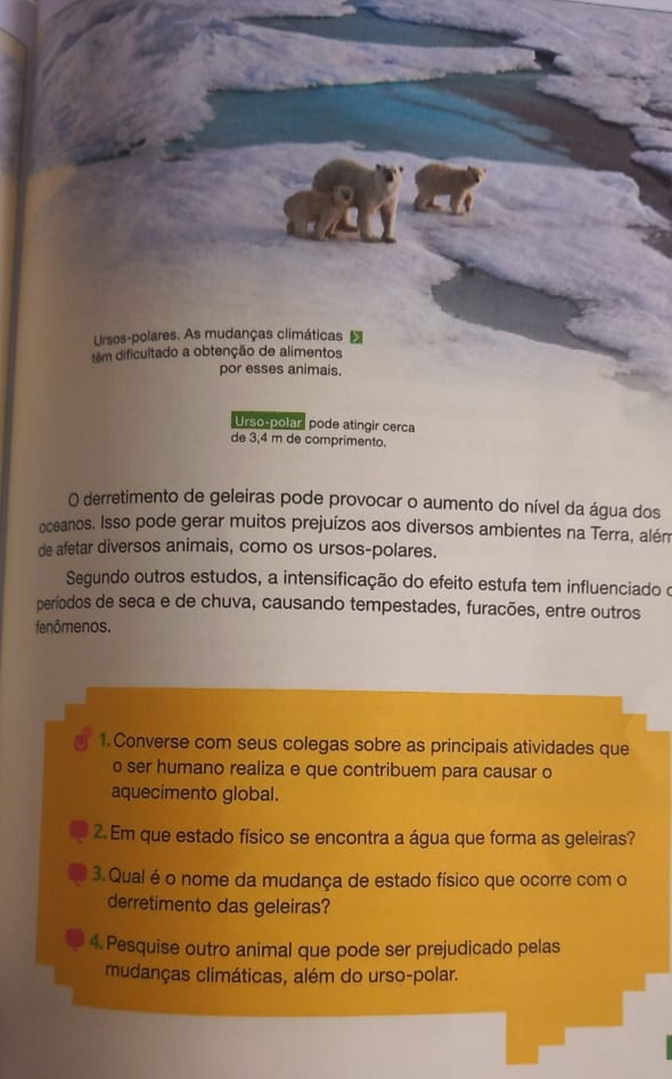 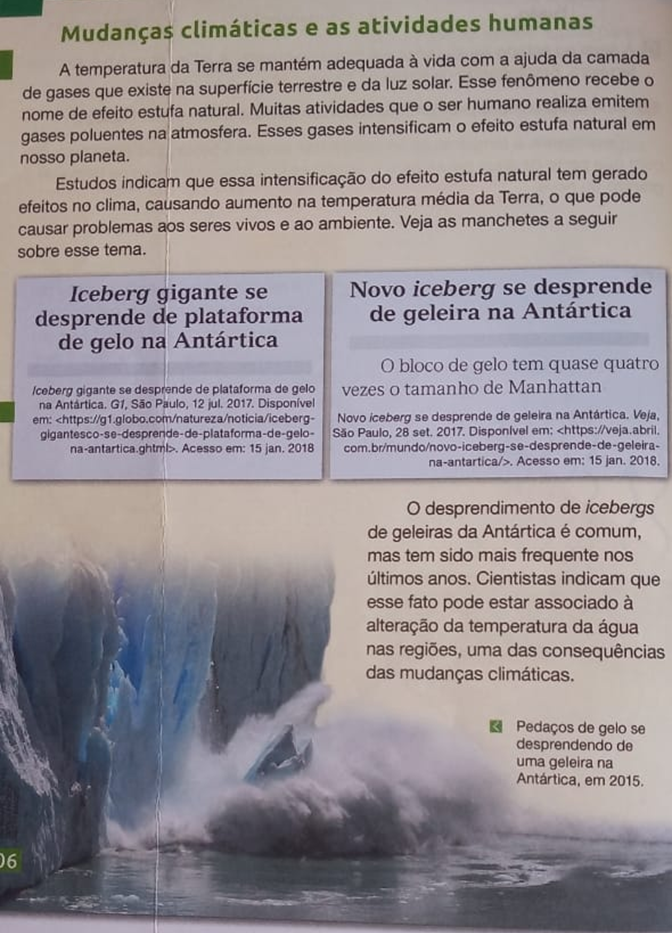 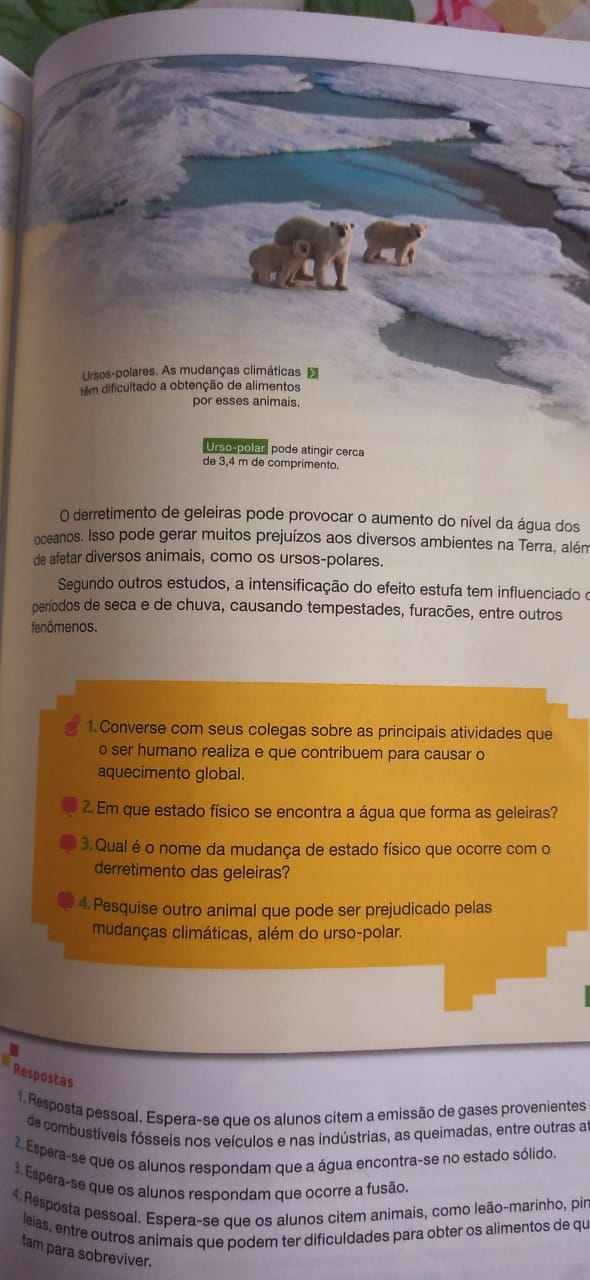 Responda as questões:Que atividades que o ser humano realiza e que contribuem para causar o aquecimento global?____________________________________________________________________________________________________________________________________________________________________________________________________________________________________________________________Em que estado físico se encontra a água que forma as geleiras?______________________________________________________________________________________________________________________________Qual o nome da mudança de estado físico que ocorre com os derretimentos das geleiras?______________________________________________________________________________________________________________________________Pesquise outro animal que pode ser prejudicado pelas mudanças climáticas além do urso polar?____________________________________________________________________________________________________________________________________________________________________________________________________________________________________________________________QUINTA-FEIRA 24/09INFORMÁTICATurma: 4º AnoProfessor: Eduardo Pedro Janceski		WhatsApp: (49) 99999-0818Aluno:___________________________________Estamos na semana e no mês de nossa Pátria. Como atividade de informática, pinte a bandeira abaixo e pesquise na internet (quem possuir computador e internet) ou com seus familiares o que cada cor da nossa bandeira representa. 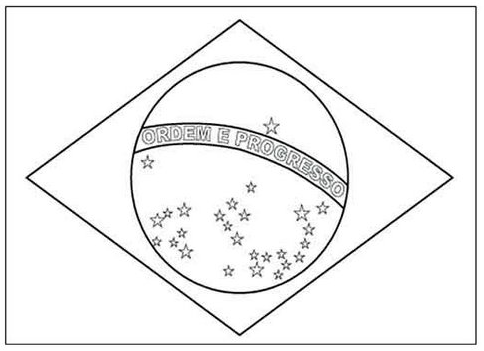 ____________________________________________________________________________________________________________________________________________________________________________________________________________________________________________________________SEXTA-FEIRA 25/09INGLÊSAche os days of the week no caça palavras abaixo.Fonte: https://br.pinterest.com/pin/662592163919401395/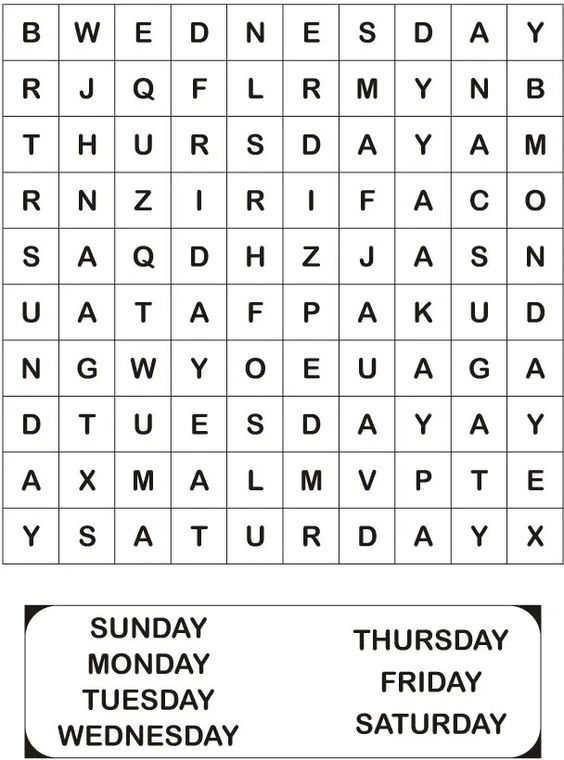 4ª SEMANASEGUNDA-FEIRA 28/09MATEMÁTICA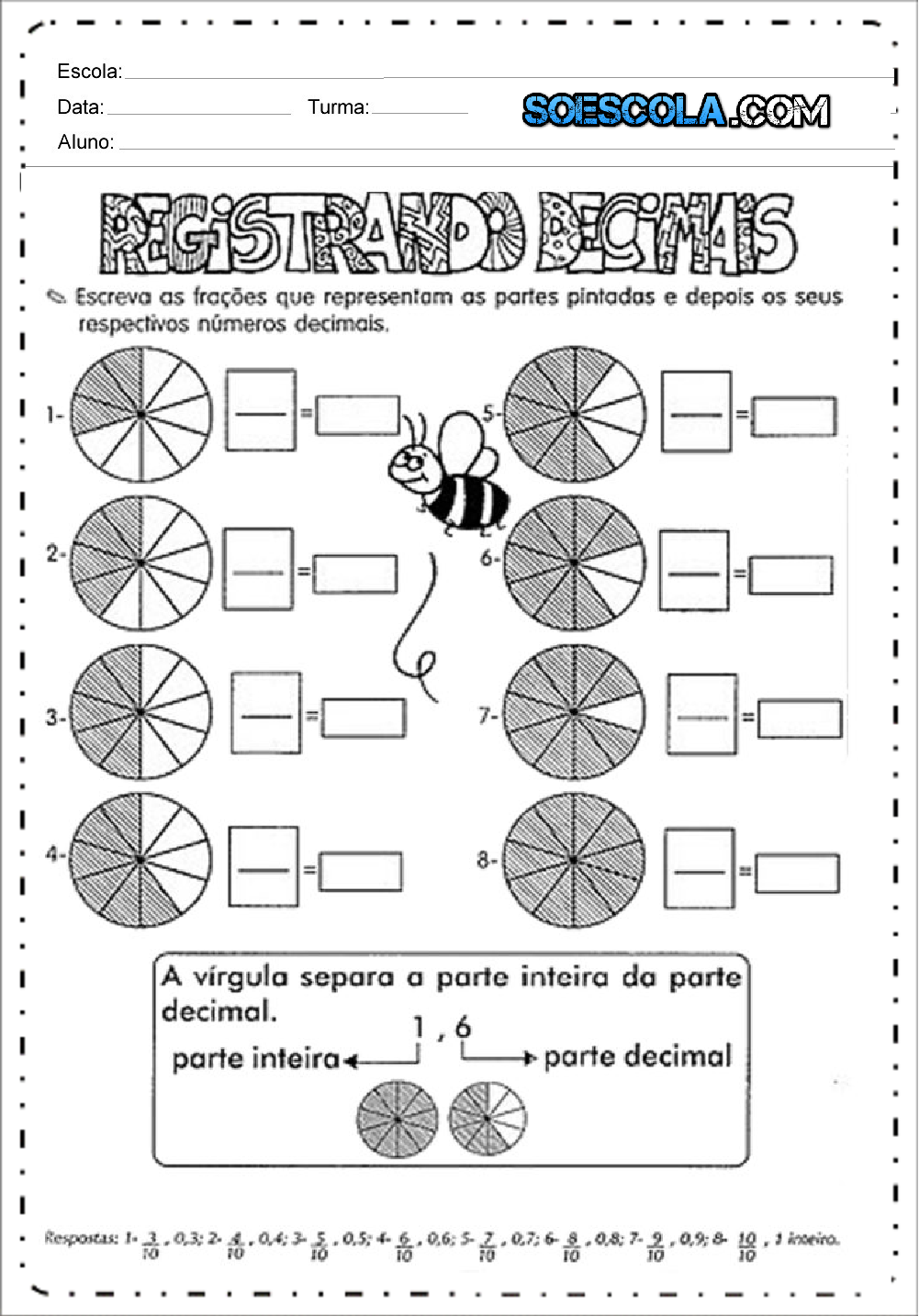 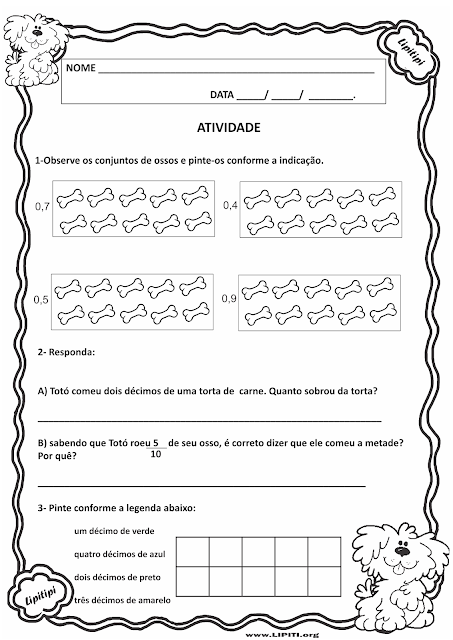 TERÇA-FEIRA 29/09PORTUGUÊSApelido Carinhoso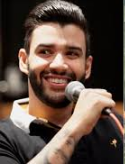 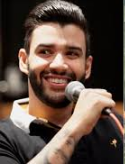 Amor, não é segredo entre a genteQue o meu término é recenteE você tá arrumando o que ela revirouE esse sentimento pendenteQue insiste em bagunçar a minha menteVai passar um dia, mas ainda não passou [... ]https://www.letras.mus.brApós analisar o trecho da canção “Apelido Carinhoso” do cantor Gusttavo Lima classifique as palavras abaixo quanto à sílaba tônica em oxítona, paroxítona ou proparoxítona.amor___________________________________________________________segredo_________________________________________________________término_________________________________________________________recente_________________________________________________________arrumando_______________________________________________________revirou__________________________________________________________bagunçar________________________________________________________mente__________________________________________________________minha__________________________________________________________insiste__________________________________________________________Impressionando os Anjos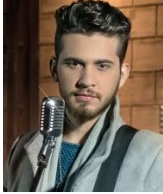 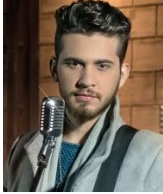 Hoje foi tudo bem, só um pouco cansativoDia duro no trabalho que acabou comigoTô aqui com os pés pra cima pronto pra dormirA saudade de você é visita frequenteQue nem a sua tia chata que irritava a genteAh, saudade da genteTirando isso, do resto até que eu estou dando contaA Julinha tá banguela e o Pedro só aprontaO que faltava do carro eu já quitei a conta [... ]https://www.letras.mus.brAnalise o trecho da canção “Impressionando os anjos” do intérprete Gustavo Mioto, em seguida, pinte a sílaba tônica das palavras abaixo.QUARTA-FEIRA 30/09ENSINO RELIGIOSOProfessora: Gilvane                                   Contato/whatsapp: (49) 9 9904-7526
Disciplina: Ensino Religioso                                                   4º Ano 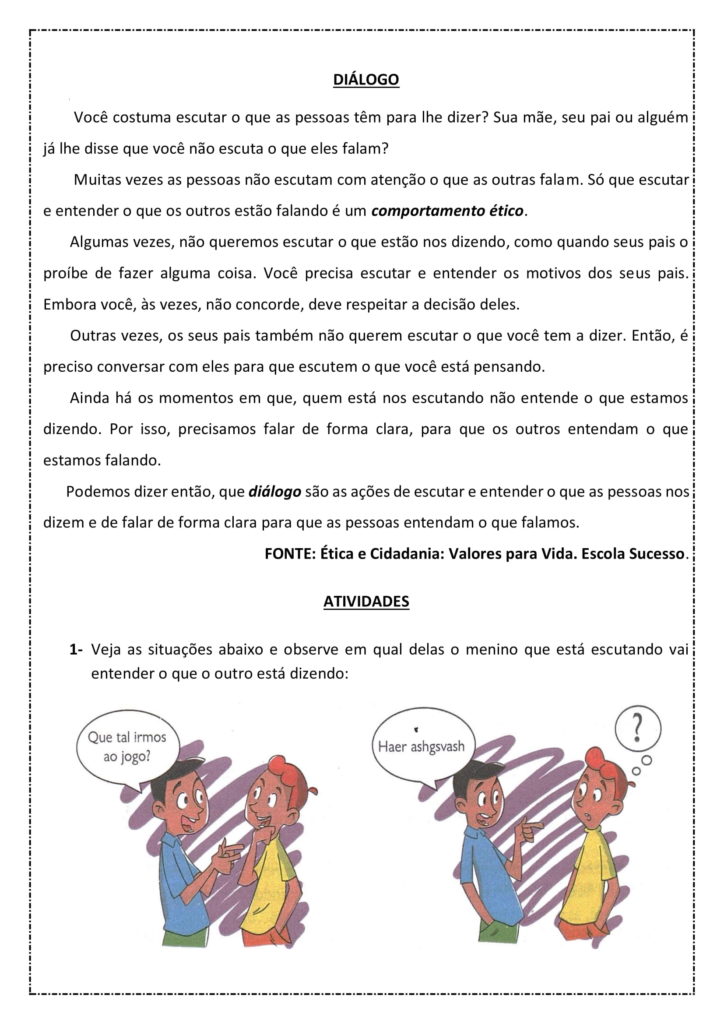 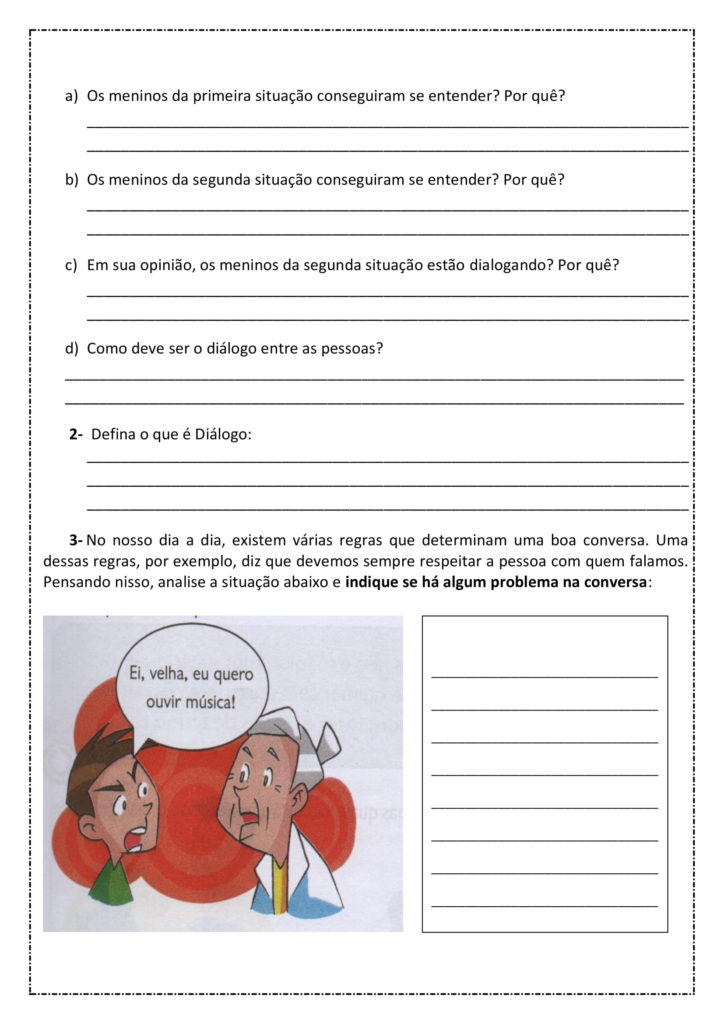 Fonte: https://cucasuperlegal.com/3o-ao-5o-ano-apostila-de-atividades-de-ensino-religioso-valores/QUINTA-FEIRA 01/10EDUCAÇÃO FISICAAtividade 02: Equilíbrio com o lápisNessa atividade iremos precisar de régua, lápis e copos descartáveis. Você irá equilibrar o lápis  com a régua e depois com o dedo indicador passando de um lado dos copos para o outro. Depois você fará com os pés.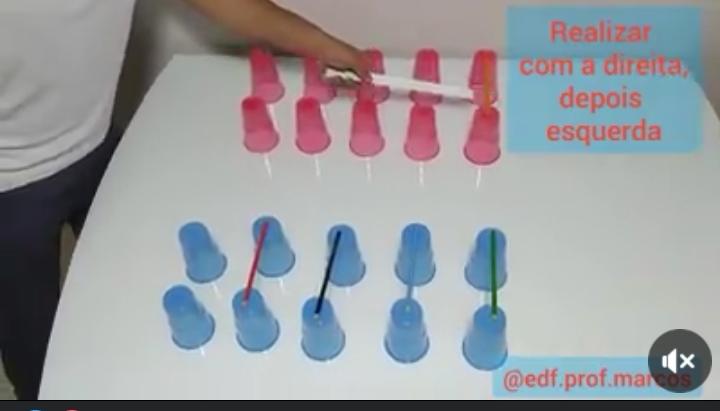 https://www.facebook.com/educacaofisicadadepressaoo/videos/atividade-de-equil%C3%ADbrio-com-l%C3%A1pisSEXTA-FEIRA 02/10ESPANHOLProfessora: elis paula boito                                    Telefone/ whatapp: (49) 9 9829 5289e-mail: elispaula04@gmail.com2-Resuelve el crucigrama con el nombre de verduras en español: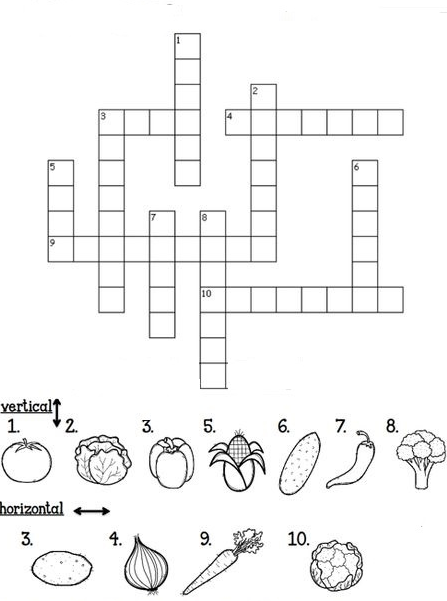 B-Ahora escribe el nombre de las verduras en orden numérico en español:1------------------------------------     7---------------------------------2-----------------------------------      8---------------------------------3-----------------------------------      9---------------------------------4----------------------------------       10-------------------------------5----------------------------------6----------------------------------3-A hora trabajemos, plantemos estas pequeñas semillas y averigüemos de qué verdura es:Para ajudar você a criar esse momento mágico, selecionamos algumas dicas: https://www.youtube.com/watch?v=207RVNVE6uw&app=desktopSEXTA-FEIRA 02/10ARTETurma: 4° anoProfessora: Marilak Rovaris              		Whats; (49) 985034436Aluno (a): _________________________________________________Querida criança, chegou a hora de brincar um pouquinho e para isso, que tal você recortar as imagens abaixo e jogar o jogo da memoria. Convide sua família e divirtam-se. (Não é pra devolver o jogo). 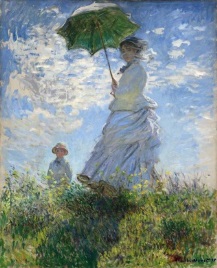 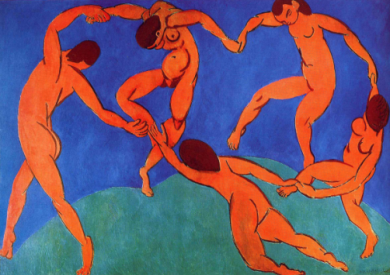 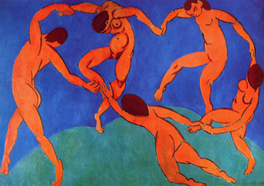 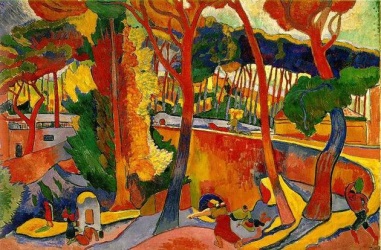 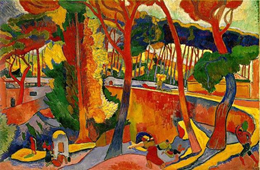 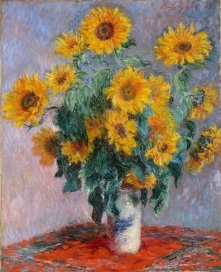 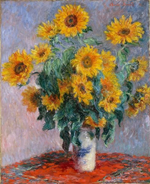 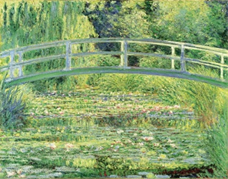 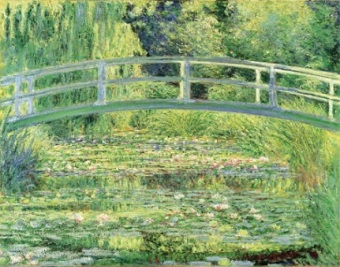 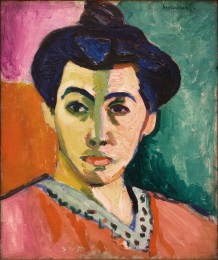 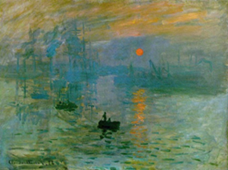 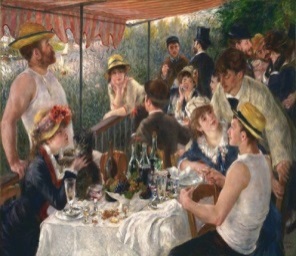 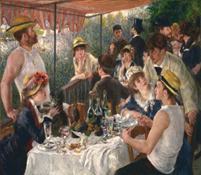 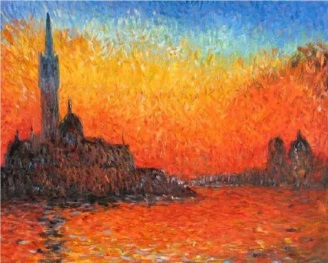 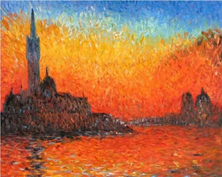 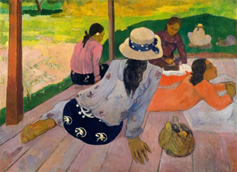  Fontes: https://www.culturagenial.com/impressionismo/   https://historia-arte.com/obras/la-danza-de-matisse  https://www.todamateria.com.br/impressionismo/ https://www.todamateria.com.br/fauvismo/  https://br.pinterest.com/pin/665055069944302392/   https://www.fabricadeoculosdocacem.pt/2017/09/26/artistas-eram-miopes/ https://www.historiadasartes.com/sala-dos-professores/versoes-da-obra-de-claude-monet-a-ponte-japonesa/ https://br.pinterest.com/pin/599471400375059965/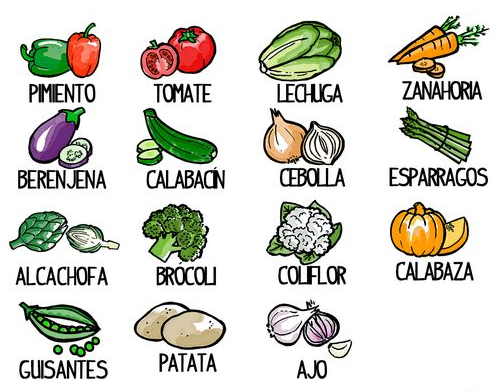 ABÓBORAZAPALLOAGRIÃOBERROALFACELECHUGAALHOAJOBATATAPAPA / PATATABATATA-DOCEBATATA / BONIATOBERINJELABERENJENABETERRABABETERRAGA / REMOLACHABRÓCOLISBRÓCULI / BRÉCOLCEBOLACEBOLLACENOURAZANAHORIACOUVECOLCOUVE-FLORCOLIFLORERVILHAARVEJA / GUISANTEESPINAFREESPINACAMILHOCHOCLO / MAÍZPALMITOPALMITOPEPINOPEPINOPIMENTÃOPIMIENTOREPOLHOREPOLLOTOMATETOMATEVAGEMVAINA / CHAUCHADESCULPEAQUIDESSETRAJEPERDOEJEITOMALOQUEIROBONÉHORACAMISALARGANOVELADIREITOFILHASENHORAIMPRESSIONANDOGENTEDANDOCONTAANJOSVISITAFREQUENTETIRANDODUROSAUDADECHATAISSOTRABALHOHOJECOMIGOIRRITAVAACABOUAQUIBANGUELAJULINHAPRONTOVOCÊTIACIMARESTOPEDROAPRONTAFALTAVA